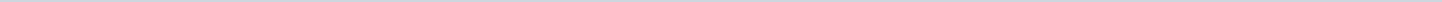 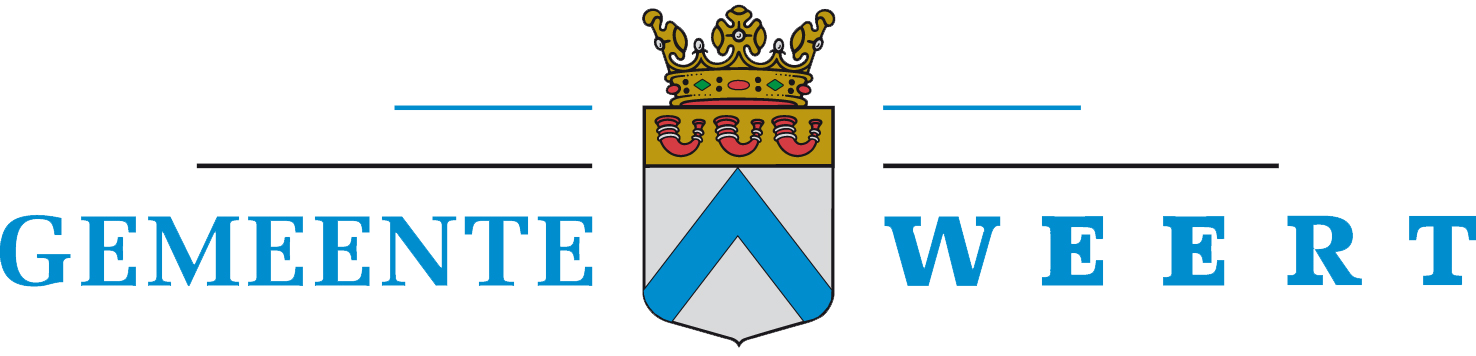 Gemeente WeertAangemaakt op:Gemeente Weert29-03-2024 12:01Amendementen2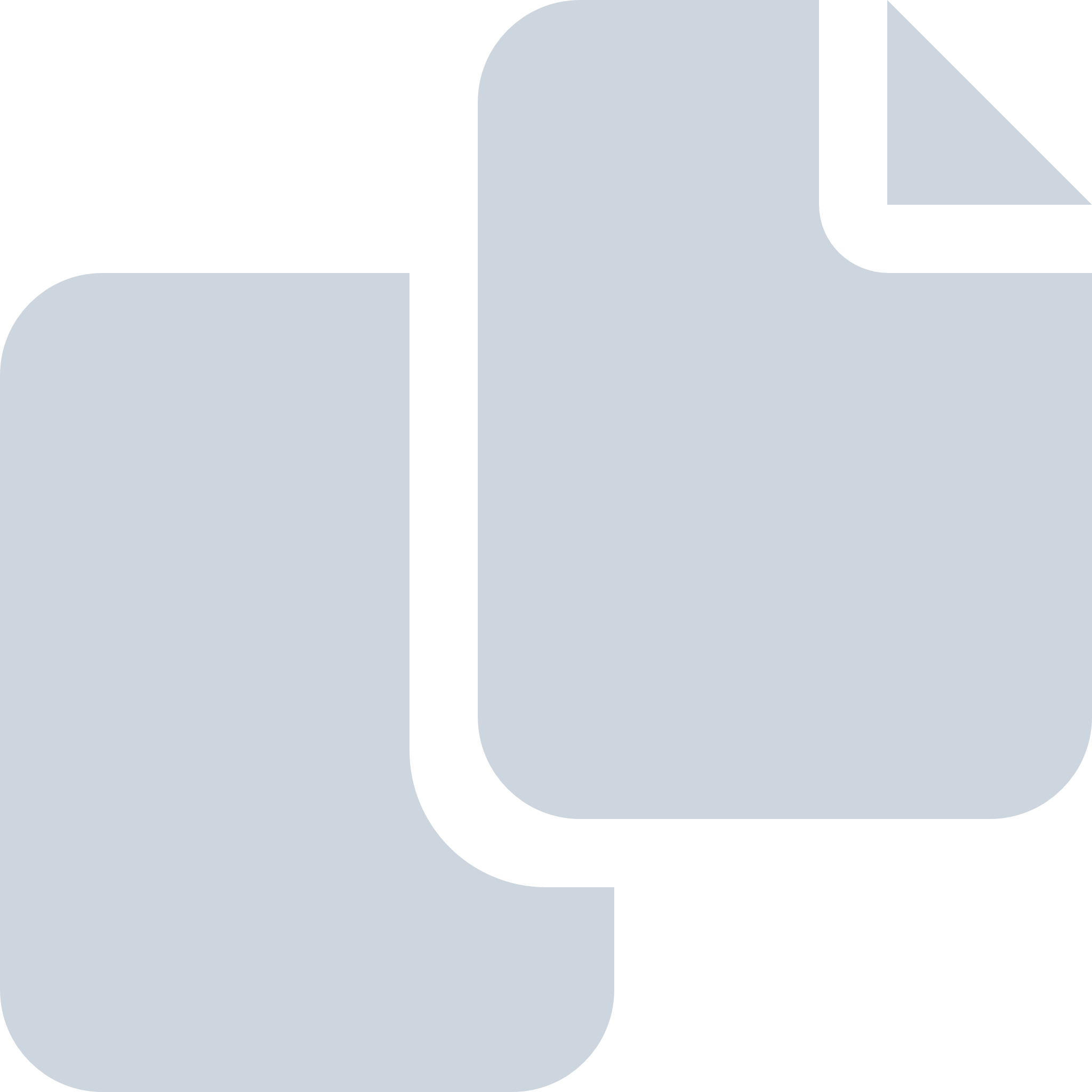 Periode: maart 2023#Naam van documentPub. datumInfo1.amendement oneigenlijk gebruik20-03-2023PDF,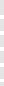 338,54 KB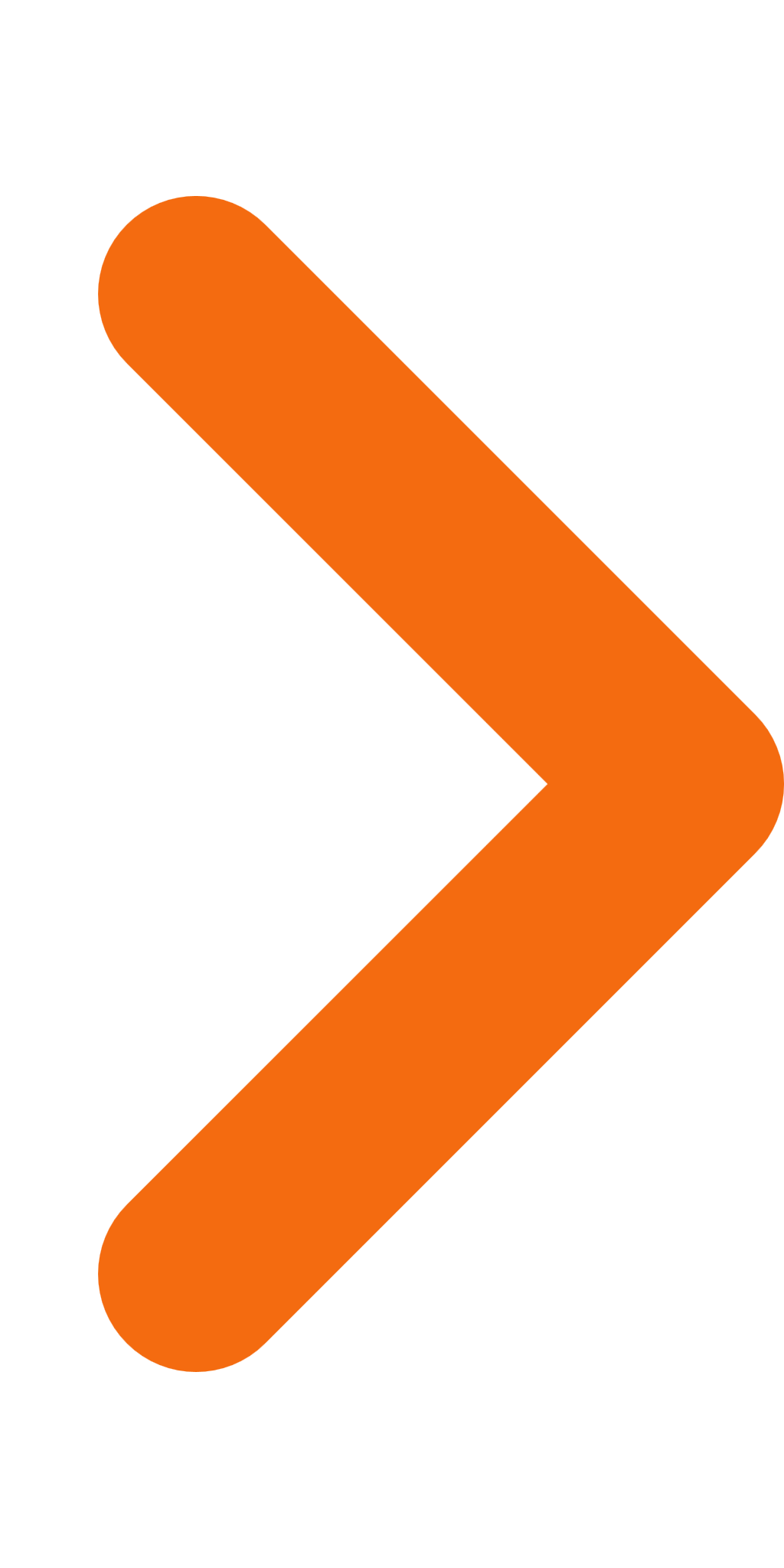 2.Amendement verordening auditcommissie20-03-2023PDF,399,33 KB